ΔΕΛΤΙΟ ΤΥΠΟΥΗ ενίσχυση του Γενικού Νοσοκομείου Χανίων "Ο Άγιος Γεώργιος" με ιατρικό προσωπικό συνεχίζεται με την πρόσληψη ενός ακόμα μόνιμου ιατρού. Σήμερα το μεσημέρι, πραγματοποιήθηκε η ορκωμοσία του Επιμελητή Α΄ Ορθοπεδικής Παναγιώτη Ψυλλάκη, από τον Διοικητή του νοσοκομείου, Γεώργιο Μπέα. Ο κ. Ψυλλάκης εντάσσεται στο δυναμικό της Ορθοπεδικής Κλινικής, αναλαμβάνοντας άμεσα τα καθήκοντά του. Η ενίσχυση της Ορθοπεδικής Κλινικής κρίνεται απαραίτητη για την κάλυψη των αυξημένων αναγκών και τη βελτίωση της ποιότητας των παρεχόμενων υπηρεσιών υγείας.Στην κατεύθυνση αυτή βρίσκεται σε εξέλιξη η διαδικασία προκήρυξης για την πρόσληψη ενός Επιμελητή Β΄ Ορθοπεδικής, γεγονός που αναμένεται να ολοκληρωθεί σύντομα.                                                                                           Εκ της Διοικήσεως ΕΛΛΗΝΙΚΗ ΔΗΜΟΚΡΑΤΙΑ7η ΥΓΕΙΟΝΟΜΙΚΗ ΠΕΡΙΦΕΡΕΙΑ ΚΡΗΤΗΣΓΕΝΙΚΟ ΝΟΣΟΚΟΜΕΙΟ ΧΑΝΙΩΝ«Ο ΑΓΙΟΣ ΓΕΩΡΓΙΟΣ»Γραφείο: ΔιοίκησηςΤαχ. Δ/νση: Μουρνιές Τ.Κ.73300Τηλέφωνο:2821342345-347ΠΡΟΣ:Μ.Μ.Ε.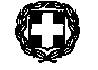 